INSCHRIJFFORMULIER SENIOREN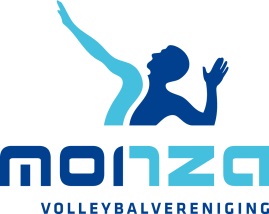 T.a.v.	Ledenadminstratie MonzaOndergetekende meldt zich hierbij aan als lid van volleybalvereniging Monza en verklaart hierbij tevens akkoord te gaan met het gestelde in de statuten en het huishoudelijk reglement van Monza (ter inzage opvraagbaar op www.vvmonza.nl). Achternaam:	Voornaam:		Voorletters:	Straat:		Huisnummer:	Postcode:		Woonplaats:	Geboortedatum:		Geslacht:	 Man		 VrouwMobiel nummer:	Emailadres:	Vanaf welke datum doet u mee met de training bij Monza:	Bent u eerder lid geweest van een volleybalvereniging?	Indien ja, bij welke vereniging?	Indien bekend, wat is uw bondnummer?	Wilt u competitie gaan spelen?	Indien ja, heeft u een geldige spelerskaart?		Indien ja, welke maat shirt wilt u?			Bent u in het bezit van een geldig EHBO of BHV-diploma?			Ik heb het huishoudelijk reglement en de statuten gelezen en ik ga hiermee akkoord.	Hierbij verklaar ik, , me aan te willen melden als lid van MonzaDatum:	Opmerkingen:	Voor de spelerskaart dient u een digitale pasfoto aan te leveren bij de ledenadministratie. U kunt het sturen naar ledenadministratie@vvmonza.nlDit formulier graag ingevuld terug sturen naar ledenadministratie@vvmonza.nl 